HİPERTERMİDE TUBA UTERİNA YAPISIGülşen Gülüzade Mehrabova, Celal Ilgaz, Deniz Erdoğan, Güleser GöktaşGazi Üniversitesi Tıp Fakültesi Histoloji ve Embriyoloji A.D.Amaç: Vücut sıcaklığı 41C ya da daha üst bir değere yükseldiğinde hipertermi oluşur ve bu ısı denetim düzeneklerinin bozulmasına yol açabilir. Tuba uterinada sıcaklığın artması silli hücrelerin apoptozisine, epitel hücrelerinde oksidatif stres gelişimine ve erken embriyonik ölümlere neden olur. Süperoksit dismutaz (SOD) ise serbest oksijen radikallerini ortadan kaldırarak oksidatif stresi engelleyebilen ve apoptotik süreci geri döndürebileceği düşünülen bir antioksidandır. Bu çalışmada; hipertermi ile oluşturulan ısı stresinin ve stres öncesinde kullanılan SOD’ un, tuba uterina üzerindeki koruyucu etkilerinin apoptotik ve oksidatif stres belirteçleri kullanılarak immünohistokimyasal olarak belirlenmesi amaçlanmıştır.Yöntemler: Çalışmada kullanılan 18 adet Wistar-albino cinsi dişi sıçanlar, her grupta 6 denek olacak şekilde 3 gruba ayrılmıştır. Kontrol grubundaki denekler, sıcaklığı 22° C’ye ayarlanmış havuzda 20 dakika süre ile tutulmuş ve 24 saat sonra kesilmiş, ikinci ve üçüncü gruptaki denekler ise; sıcaklığı 42°C’ ye ayarlanmış havuzda 20 dakika bekletilerek sırasıyla 30. dakika ve 24. saatte kesilerek tuba uterina dokuları alınmıştır. Hipertermi uygulaması yapılan gruplara, uygulamadan 1 saat önce NaCl+Katalaz (CAT)+SOD enjeksiyonu yapılmıştır. Alınan dokulara, hiperterminin neden olduğu apoptozisi belirlemek için Kaspaz-3, Kaspaz-8 ile Kaspaz-9 protein yapılarına etkisinin belirlenebilmesi amacıyla HSP-70 primer antikorlarıyla indirekt immünohistokimyasal yöntem uygulanmıştır.Bulgular: Yapılan değerlendirmelerde; Kaspaz-9 tutulumunun daha belirgin olduğu saptanmıştır. İmmünoreaktivitenin özellikle epitelde, hücre sitoplazmasında ve silyalarda, hipertermi uygulamasına koşut arttığı izlenmiştir. Kaspaz-3 tutulumunun hipertermi ile çok belirgin artmadığı saptanmıştır. Tüm kaspazlar için SOD uygulamasının süreye koşut tutulumu azalttığı gözlenmiştir. HSP-70 tutulumunun genelde epitel hücrelerinde sitoplazmik düzeyde ve orta dereceli olduğu, SOD uygulaması ile tutulumun süreye koşut arttığı belirlenmiştir.Sonuç: Sonuç olarak apoptotik programın merkezi bileşenleri olan kaspazların aktivasyonuyla, hiperterminin özellikle epitel hücrelerinde dış yolaktan apoptozisi başlattığı yargısına varılmıştır. Ancak SOD uygulamasının süreye koşut apoptozisi baskıladığı, bunun da artan HSP-70’in koruyucu etkisi aracılığıyla gerçekleşmiş olabileceği sonucuna varılmıştır.Anahtar kelimeler: Hipertermi, tuba uterina, apoptozis, HSP-70, immunohistokimya.Objective: Hyperthermia is defined as the rise of body temperature abnormal. When body temperature rises to a 41C or higher value occurs and may lead to impairment of temparature regulation mechanisms. The increase of temperature in fallopian tube caused of apoptosis of ciliated cells, oxidative stres in the development of epithelial cells and early embryonic death. Superoxide dismutase (SOD) however eliminating the oxygen free radicals, which can prevent oxidative stres and apoptotic process could return is considered an antioxidant substances. In this study; was used to determine stres-induced hyperthermia of heat stres and used before the SOD, protective effects on the fallopian tube of the apoptotic and oxidative stres markers.Methods: 18 Wistar albino rats which is used in this study divided in three groups. Each group contains 6 rats. Rats fallopian tubes in control group were water bathed at 22° C. After 24 hours fallopian tubes of same rats were cut and tissues were taken away. Rats in second and third group are exposed to 42C for 20 minutes and in turn at 30. minutes and 24. hours fallopian tube tissues also taken away. Hyperthermia groups has been injected NaCl+Catalase (CAT)+SOD before hyperthermia. Hyperthermia which caused apoptosis, was performed using indirect immunohistochemical methods by caspase-3, 8, 9 and HSP-70 primary antibody.Results: After assesment of Caspase-3, 8 and 9, we detected that Caspase-9 is more markedly. After the treatment of hyperthermia immunoreactivity specially increased in epithelium, cell cytoplasma and cilium. But increasing af Caspase-3 expression was not evident in hyperthermia. Consequently we detected that SOD decrease Caspase positive cells. We detected the week expression of HSP-70 in epithelium cells and expression increased with SOD treatment.Conclusion:  As a result of the central compenents of apoptotic programs activation of Caspases, hyperthermia, especially in epithelial cells from non-apoptotic pathway is initiated by the judiciary reached. But SOD suppresses apoptosis parallel to the application period, it also increased the protective effect of HSP-70 may have realized it was concluded through.Keywords: hyperthermia, fallopian tube, apoptosis, HSP-70, immunohistochemistry.GİRİS:İnsan organizması tüm yaşamsal işlevlerini, ancak belirli vücut ısısında sürdürebilir. Vücutta yer alan derin dokuların ısıları, cinsiyet, kişinin hareket etme durumu, yeme-içme tüketimi, günün saati, kadınlarda menstruasyon evresi ve ateşli bir hastalık olmadıkça 37°C’ de sabit tutulmaya çalışılır. Bu değer gün içinde ±0,6°C’ lik sapmalar gösterebilir. Vücut ısısı 41C ya da daha üst bir değere yükseldiğinde ise hipertermi oluşarak ve ısı denetim düzeneklerinin bozulmasına yol açabilir. Vücut ısısının yükselmesiyle organizmada doku hasarları oluşur. Üreme organları yüksek ısıya karşı çok duyarlı oldukları için hipertermi bu organları ve doğum öncesi evrede embriyon kalitesini etkilemektedir (1).Tuba uterinalar üreme işlevinde birçok önemli role sahiptirler. Bunlardan en önemlisi ise üremenin ilk aşaması olan döllenmenin burada gerçekleşmesidir. Döllenmeden sonra tuba uterinalar oluşan zigot ve erken dönem embriyonun uterusa iletilmesinde ve bu iletilme sırasında embriyonun beslenmesinde de önemli işlevler üstlenirler. Maternal hipertermi tuba uterinalarda oksidatif stres oluşumuna neden olur. Hipertermiye etkin bırakılan sıçanların embriyonlarında iki hücreli evrede Cdc-2 aktivitesinde olan bozuklukla ilgili olarak gelişimsel yetilerde kayıp izlenilmektedir (2). Maternal hiperterminin zigot, morula ve blastosistte toplam hücre sayılarını önemli ölçüde azalttığı bilinmektedir. Aynı zamanda hipertermiye etkin kalmış farelerin iki hücreli evrede olan embriyonlarında DNA hasarı çok yüksek bulunmuştur (3). Bu nedenle hiperterminin maternal vücuttaki redoks durumunda sistematik değişikliklere neden olduğu ve tuba uterinada oksidatif stresin artmasını tetiklediği, bunun da erken embriyonik ölümlerle ilgili olduğu düşünülmektedir.Hipertermi gametogenezis üzerinde gösterdiği olumsuz etkisini apoptozisi indükleyerek gerçekleştirir. Bu durum moleküler düzeyde oositlerde ve Leydig hücrelerindeki membran bütünlüğünü bozarak sfingomyelinazları aktive eder. Sonuçta Bcl-2 yolağı üzerinden sitoplazmadaki APAF-1 aktivitesi artar ve apoptozis olaylanır (4). Yüksek sıcaklıkta tüm organizmada yaygın olarak bulunan ısı şok proteinleri (HSP) ise koruyucu bir mekanizma oluştururlar. Isıyla organizmadaki birçok protein yapıların denatüre olması sonucu ve hücrelerde lipid peroksidasyonunu arttırması nedeniyle, çoğu organda geri dönüşümlü ya da dönüşümsüz hasarlar ortaya çıkar. Sıcaklık artması sonucu organlardaki ribozomlarda HSP sentezi de artarak, denatüre proteinlerin renatüre olmasına aracılık eder (5). SOD ise serbest oksijen radikallerini ortadan kaldırarak oksidatif stresi engelleyebilen ve apoptotik süreci geri döndürebileceği düşünülen antioksidan bir maddedir (6). Tüm bu nedenlerle, oksidatif metabolizma sonucu oluşan serbest oksijen radikallerinin enzimlerle, vücuttaki antioksidan mekanizmalar ya da dışarıdan verilen antioksidan maddeler ile yok edilebileceği düşünülebilir. Buna koşut olarak çalışmamızda hipertermi ile oluşturulan ısı stresinin ve stres öncesinde kullanılan SOD’ un, tuba uterina üzerindeki koruyucu etkilerinin apoptotik ve oksidatif stres belirteçleri kullanılarak immünohistokimyasal olarak belirlenmesi amaçlanmıştır.GEREÇ VE YÖNTEMLER:1. Deney Hayvanları ve Gruplandırma:	Çalışmada Wistar-albino cinsi dişi sıçanlardan oluşan ve her birinde 6 denek bulunan 3 grup oluşturuldu. Hiperterminin oluşturulması amacıyla sıçanlar  sıcak su banyosunda 20 dakika süreyle bekletildi. SOD’ un antioksidan etkisinin incelenebilmesi amacıyla 1ml %  luk NaCl içerisinde 50.000 U/kg SOD ve 90 U/kg katalaz çözülerek hazırlanan sıvı, ısı stresi oluşumundan bir saat önce deneklere subkutan olarak uygulandı. 1. Grup: 22º C sıcak su banyosu uygulanan ve 24 saat sonra dokuların alınacağı kontrol grubu, 2. Grup:  Hipertermi uygulamasından bir saat önce NaCl+Katalaz+SOD uygulaması yapılan ve hipertermi sonrası 30. dakikada dokuların alınacağı grup, 3. Grup: Hipertermi uygulamasından bir saat önce NaCl+Katalaz+SOD uygulaması yapılan ve hipertermi sonrası 24. saatte dokuların alınacağı grup olarak belirlendi. Süre sonunda her denekten alınan sağ tuba uterina örnekleri %10’ luk nötral formaldehite alınarak dokuların tespit edilmesi sağlandı. Alışılmış ışık mikroskobik izleme yöntemlerinden geçirilerek parafin bloklar oluşturuldu. 2. İmmunohistokimyasal YöntemDokulara immünohistokimyasal yöntem olarak peroksidaz anti-peroksidaz (PAP) indirekt immünohistokimyasal yöntem uygulanarak Kaspaz-3 (Cat: RB-1197, Lot: 1197P08A, NeoMarkers, USA), Kaspaz-8 (Cat: RB-1200-P, Lot: 1200P708C, Neomarkers, USA), Kaspaz-9 (Cat: RB- 1205-P, Lot:1205P306, Neomarkers, USA) ve HSP-70 (Cat: Sc-66048, Lot: J1408, Santa Cruz, USA) primer antikorları uygulandı. Sekonder kit olarak Kaspaz-3, 8, 9 için Ultravision Detection System (Cat: TA-125-UB, Lot: AUB70803, Lab Vision, Fremont, USA) ve HSP-70 için HRP kit (Cat: 85-9043, Lot: 1396691, Zymed, Frederick, USA) kullanıldı. Elde edilen bloklardan polilizinli camlara 4 µm’ luk kesitler alınarak deparafinize ve dehidrate edildiler. Sonrasında %3’ lük hidrojen perokside etkin bırakılarak doku içerisindeki endojen peroksidaz aktiviteleri bloke edildi. Formaldehitin kapattığı epitop bölgelerini açığa çıkartmak amacıyla Kaspaz-3, 8 ve 9 uygulanacak kesitlere retriver uygulaması yapıldı. HSP-70 için bu işlem uygulanmadı. Daha sonra, camlar PBS  (Phosphate Buffer Saline, pH: 7.4) ile yıkandıktan sonra özgün olmayan bağlanmaların engellenmesi amacıyla Kaspaz-3, 8 ve 9 için 5 dakika ve HSP-70 için 10 dakika Ultra V Blok uygulandı. Blok aşamasının ardından kesitler Kaspaz-3, 8, 9 için 1 saat ve HSP-70 için +4C’ de bir gece primer antikorlara etkin bırakıldı. Bu sürelerin sonuda camlar PBS ile yıkandıktan sonra 10 dakika biyotinli sekonder antikor uygulanarak primer antikora bağlanması sağlandı. Yeniden PBS ile yıkanan camlar, enzimin biyotine bağlanması amacıyla 10 dakika streptavidin peroksidaz enzim kompleksine etkin bırakıldı. Kromojen olarak Kaspaz-3, Kaspaz-8, Kaspaz-9 antikorları için  AEC (3-amino-9-ethylcarbazole, Cat:TA-007-HAC, Lot: 007HAC13565, Lab Vision, Fremont, USA) uygulanarak gözle görülebilen immün reaksiyonun açığa çıkması sağlandı. HSP-70 primer antikoru için kromojen olarak DAB (3,3’iaminobenzidine Tatrahyrochloride-Plus kit, Cat No; 00-2020, Lot; 421138A, Zymed, Frederick, USA) kullanıldı. Zemin boyamasında Kaspaz-3, 8 ve 9 için Mayer’ in hematoksileni (Cat:TA-125-MH, Lot: AMH70809, Lab Vision, Fremont, USA) ve HSP-70 için Harris’ in hematoksileni uygulandı. AEC ile boyanan camlar Ultramount (Cat: TA-125-UG, Lot: VM13518, Lab Vision, Fremont, USA), DAB ile boyanan camlar entallan ile kapatıldılar. Tüm preparatlar Leica DM 4000 (Leica, Weetlar, Germany) mikroskobunda kamera ataçmanlı (DFC280 Plus Camera, Leica, Weetlar, Germany) bilgisayar destekli görüntüleme sisteminde,  Leica Q Vin 3 programında değerlendirilerek fotoğraflandırıldı.BULGULARKaspaz-8 immünboyamalarında 1. grupta; immün tutulumunun özgün olmadığı gözlemlendi. Silyalı hücrelerde silyalar üzerinde ve yer yer apikal sitoplazmada nadiren belirlenen tutulum zayıftı (1A). 2. grupta; Kaspaz-8 tutulumu epitel hücrelerinde, apikal sitoplazmada ve silyalarda orta-zayıf düzeydeydi (1B). 3. grupta; Kaspaz-8 tutulumunun epitel hücrelerinde apikal sitoplazmada ve silyalarda orta-zayıf düzeyde olduğu görüldü. Lamina propria ve kas dokusunda da immünreaktivite zayıftı (1C).Kaspaz-9 immünreaktivitesinin ise 1. grupta; silli hücrelerde apikal hücre zarı, apikal sitoplazma ve silyalarda olduğu izlendi. Bağ dokusu hücrelerinde ve kas dokusunda tepkime zayıftı (2A). 2. grupta; tutulum tüm epitel hücre sitoplazmasında yaygındı. Apikal sitoplazmada, hücre zarı ve silyalarda ise yoğun reaktivite ilgiyi çekti. Lamina propria ve kas dokusunda yer yer orta dereceli tutulum izlendi (2B). 3. grupta tutulum kontrole eşdeşti ve epitelde, apikal hücre zarı ile silyalarda belirgindi. Lamina propria ve kas dokusu tutulumu kontrole benzerdi (2C).1. grupta Kaspaz-3 immünreaktivitesi genelde belirsizdi. Epitelde özellikle silli hücrelerin apikal sitoplazmalarında, hücre zarlarında ve silyalarda yer yer zayıf tutulum vardı. Bazı salgı hücrelerinde de tutulum orta dereceliydi. Lamina propria ve kas dokusunda genelde immünreaktivite ayırt edilmezken, bazı bölgelerde zayıf sitoplazmik tutulum izlendi (3A). 2. grupta; tüm epitel hücrelerinde ortadan kuvvetliye değişen yaygın tutulum vardı. Apikal hücre zarında ve silyalarda kuvvetli immünreaktivite görüldü. Lamina propria ve kas hücrelerinde reaktivite orta dereceliydi (3B). 3. grupta ise; doku genelinde Kaspaz-3 tutulumunun kontrole benzer görünümü dikkati çekti. Tutulum hücrelerin apikalinde ve silyalarda zayıftan ortaya değişiyordu. Kas ve bağ doku hücrelerinde ise Kaspaz-3 tutulumu son derece zayıftı (3C).HSP-70 immünreaktivitesi 1. grupta; epitel hücrelerinde sitoplazmik düzeyde ve zayıftı. Lamina propria ve kas dokusunda belirgin bir tutulum izlenmedi (4A) 2. grupta; epitel hücrelerinde orta dereceli sitoplazmik tutulum belirlendi. Tutulum epitel hücrelerinde bazı bölgelerde apikal hücre zarında kuvvetliyken lamina propriada zayıf, kas hücrelerinde ise kuvvetliden ortaya değişiyordu (4B). 3. grupta; HSP 70 tutulumu bir önceki gruba benzerdi epiteldeki tutulum sitoplazmik ve orta dereceliydi. Lamina propriada da zayıf tutulum izlenirken bazı kas hücrelerinde kuvvetli bazılarında orta dereceli tutulum ilgiyi çekti (4C).TARTIŞMA:Hipertermi, vücut ısısı  ya da daha yüksek bir değere yükseldiğinde ortaya çıkan ve ısı düzenleme mekanizmalarının bozulmasına yol açabilen bir olgudur. Hiperterminin genital sistem üzerinde olumsuz etkileri bulunmaktadır. Son yıllarda gelişen teknolojiyle birlikte diz üstü bilgisayar, uzun süreli araba ve çocuklarda plastik içerikli bezlerin kullanılmasıyla oluşan hipertermi sonucu infertilitenin de arttığı vurgulanmaktadır (7). Döllenmenin gerçekleştiği organlar olan tuba uterinalar da ısıya karşı oldukça duyarlıdırlar. Kaynaklarda hiperterminin genital sistem üzerine olan etkileri ve bunun sonuçları ile ilgili çalışmalar bulunmasına karşın, hiperterminin doğrudan tuba uterinalar üzerine olan etkileri ve bu etkilerin önlenmesine yönelik araştırmalar bulunmamaktadır.Yapılan çalışmalarda hiperterminin apoptozisi artırdığı ve hipertermi süresince bu olayın artarak sürdüğü belirlenmiştir. Tedaviye başlama zamanının ve hipertermide kalış süresinin de bu durumu etkilediği bildirilmiştir Son çalışmalar iskemiyi izleyerek görülen hücre ölümünün ısıya bağımlı olarak artış ya da azalış gösterebileceğini ortaya koymaktadır (8). Üreme işlevinde önemli bir role sahip olan tuba uterinalarda da sıcaklığın artması, silli hücrelerin apoptozisine, epitel hücrelerinde oksidatif stres gelişimine ve erken embriyonik ölümlere neden olur. Ozawa ve arkadaşlarının yaptıkları çalışmada, maternal ısı stresine etkin kalan embriyonlarda hücre içi oksidatif stresin, hidrojen-peroksit düzeyinin arttırdığı, GSH düzeyini azalttığı ve ısı stresinde tuba uterinada ROS üretiminin arttığı belirlenmiştir. (1, 2, 9).SOD serbest oksijen radikallerini ortadan kaldırarak oksidatif stresi engelleyebilen ve apoptotik süreci geri döndürebileceği düşünülen bir antioksidandır. Tüm bilgiler ışığında bu çalışmada; hipertermi ile oluşturulan ısı stresinin ve stres öncesinde kullanılan SOD’ un, tuba uterina üzerindeki etkilerinin apoptotik ve oksidatif stres belirteçleri kullanılarak belirlenmesi amaçlanmıştır.Apoptozisin genel özelliği oksidatif stresin oluşmasıdır. Sitosolik bir antioksidan olan SOD, lipid peroksidasyonunu engelleme ve serbest oksijen radikallerini ortadan kaldırabilme özelliklerine sahiptir. Oksidatif stresi engelleme özelliği, bu enzimin apoptotik süreci geri döndürebileceğini düşündürmektedir. SOD süperoksit radikaline karşı devreye giren ilk savunma sistemidir ve süperoksit radikalinin hidrojen peroksit ile moleküler oksijene dönüşümünü sağlayarak hücre içindeki superoksit radikali düzeylerini azaltır. Süperoksit radikali birçok yükseltgenme tepkimesinde yan ürün olarak üretilir, ancak olasılıkla büyük bir kısmı mitokondriyonlardaki elektron taşıma zincirinin bir hatası sonucunda ortaya çıkar. Aerobik hücreler dismutasyon reaksiyonunu katalizleyerek süperoksiti temizleyen ve detoksifiye eden süperoksit dismutazları içerir (6, 10, 11). Yoshikawa tavşanlarda antitümöral olarak uygulanmış hipertermide reaktif oksijen türlerinin (ROS) etkisini araştırdıkları çalışmalarında, hipertermi sonrası ROS' un yarattığı lipid peroksidasyonunun arttığını saptamışlardır. ROS üretimini baskılamak amacıyla ROS temizleyicileri olan SOD ve CAT kullanılmışlardır. Sonuç olarak bu antioksidanların ROS üretimini önemli ölçüde azalttığını belirlemişlerdir (12).Bizim çalışmamızda da hipertermiye etkin bırakılan deneklerde, SOD’ un olası koruyucu etkilerinin apoptotik sürece etkisinin olup olmadığını belirlemek amacıyla yapılan Kaspaz boyamalarında, özellikle 2. grupta Kaspaz-3 immünreaktivitesinin diğer gruplara karşın daha çok olduğu görülmüştür. İmmünreaktivitenin apikal hücre zarında ve tüm sitoplazmada kuvvetli olduğu belirlenmiştir. Kas hücrelerinde orta dereceli Kaspaz-3 tutulumu izlenmekle birlikte seroza katmanında da bağ dokusu hücrelerinde ve mezotelde belirgin tepkime ayırt edilmiştir. 1. ve 3. gruplardaki tutulumların ise birbirine eşdeş olduğu ilgiyi çekmiştir. Kaspaz-8 immünreaktivitesinin ise tüm gruplarda zayıf olmasına karşın, Kaspaz-9 tutulumunun tüm gruplarda daha belirgin olduğu görülmüştür. 2. Grupta özellikle Kaspaz- 9 tutulumunun tüm epitel hücre sitoplazmalarında yaygın olduğu, ancak apikal hücre zarı ve apikal sitoplazmada daha da yoğun olduğu ilgiyi çekmiştir. Düz kas ve bağ dokusu hücrelerinde ise orta dereceli Kaspaz-9 immün tutulumu ayırt edilmiştir.Lapointe ve arkadaşlarının yaptıkları çalışmada inek tuba uterinasında östrus döngüsü süresince temel antioksidanlar olan glutatin-peroksidaz (GPx), superoksid dismutaz (Cu, ZnSOD) ve CAT’ ın mRNA ekspresyonu ve enzimatik aktiviteleri incelenmiştir. İstmusda yüksek düzeyde GPx-3, ampulla ve infindibulumda ise GPx-1 ve GPX-2 ekspresse olmuştur. Katalaz, Cu,ZnSOD mRNA'ları tuba uterina boyunca tutulmuştur. GPx ve CAT östrus döngüsünün ortasında ve sonunda yüksek düzeyde ekspresse olumuştur. SOD ekspresyonu ise tuba uterinada tüm östrus döngüsü süresince sabit kalmıştır. Çalışmada başarılı bir döllenme ve implantasyonda bu antioksidanların fizyolojik rollerinin önemli olduğu vurgulanmıştır (13).Bizim çalışmamızda ise yapılan değerlendirmelerde, başlatıcı kaspazlardan Kaspaz-8 ve 9 ile ilerletici kaspazlardan Kaspaz-3 proteinlerinin tutulumları incelendiğinde, Kaspaz-9 tutulumunun daha belirgin olduğu saptanmıştır. İmmünreaktivitenin özellikle epitelde, hücre sitoplazmasında ve silyalarda hipertermi uygulamasına koşut arttığı izlenmiştir. Kaspaz-3 tutulumunun hipertermi ile belirgin artmadığı gözlenmiştir. Tüm kaspazlar için SOD uygulamasının süreye koşut tutulumu azalttığı ilgiyi çekmiştir. HSP’ ler ise hipertermiyi de içeren çoğu stres koşulunda üretimi artan proteinlerdir. Çoğu HSP aynı zamanda hasara uğramamış normal hücrelerden de salınır ve proteinlerin katlanması, açılması ve translokasyonu gibi hayati işlevler üstlenirler (5, 14, 15). Hipertermiyle birlikte ise organizmadaki birçok protein yapısı denatüre olur. Denatürasyona ek hücrelerde lipid peroksidasyonunun da artmasıyla çoğu organda geri dönüşümlü ya da dönüşümsüz hasarlar ortaya çıkar. Yüksek sıcaklıkta tüm organizmada yaygın olarak bulunan HSP’ ler aslında koruyucu bir mekanizma oluştururlar. Bunun temeli sıcaklık artışı sonucu organlardaki ribozomlarda HSP sentezinin artması ve denatüre proteinlerin renatüre olmasına aracılık etmesi esasına dayanır (5). Strese koşut olarak üretimi artan esas grup ise HSP-70' tir. Isı stresine koşut olarak hücrelerde yapımı artan HSP-70 genlerinin geleneksel aktivasyonu, çevresel sıcaklık artımına da tepki göstermektir ve bu durum ısı şoku transkripsiyon faktörü tarafından sıkıca denetlenmektedir (16).  Hücresel hasarın onarımı ve hücre yenilenmesini sağlayan bu proteinler çekirdek, mitokondriyon ve sitoplazmada bulunur (17). Anti-kanser ilaçlarıyla tedavi gören hastaların tümör hücrelerinde yüksek düzeyde HSP-70 salgılanması bu proteinlerin kemoterapi, radioterapi ve hipertermi direnci için yararlı belirteçler olabileceğini düşündürmektedir (18).Mariani ve arkadaşları farelerde depresif bozukluklar oluşturmak için kronik stres uygulayarak yeni doğan gelişimi, östrus döngüsü ve erken gebelik süresince, fare tuba uterinasında immünohistokimyasal yöntemlerle HSP-25, HSP-70 ve östrojen reseptörü α' nın (ER-) ekspresyonunu araştırmışlardır. Kronik stres oluşturmak için farelere 10 dakika süreyle 45°C ısı uygulamışlardır. Çalışmada, erken gelişim sırasında her iki HSP de tuba uterina hücreleri farklılaştığı zaman ekspresse olmuştur ve yetişkin tuba uterinasında yaygın immünreaktivite dikkati çekmiştir. Yine erişkin tuba uterinasında HSP-70, HSP-25' ten daha fazla ifade olmuştur. Epitel hücrelerinde HSP-70 ekspresyonunun diöstrus evresinde en yüksek düzeyde olduğu aynı zamanda infindibulum ve ampulla bölgesindeki hormonal değişikliklere daha çok yanıt verdiği belirlenmiştir. Ancak diöstrusda ampulla ve infindibulumda HSP-70 pozitif hücre oranında önemli artış saptanmamıştır. Mezotel hücrelerinde de güçlü HSP-70 immün boyanması görülmesine karşın stroma ve kas hücrelerinde HSP-70 için zayıf pozitiflik izlenmiştir.  Gebelikte ise tüm işlevsel bölgelerde immünreaktivite gözlemlenmiştir. Gebe farenin tuba uterinasında HSP-70 pozitif hücre oranı gebe olmayanlara karşın çok bulunmuştur. Bu bulgulardan HSP-70' in tuba uterinada östrus döngüsüyle düzenlenen bir protein olduğu, bu proteinin östrus döngüsünün özgün evreleri için protein belirteçi olduğu ve büyük olasılıkla gebelikle ilgili hormonlar tarafından düzenlendiği sonucuna varılmıştır (19).Bizim çalışmamızda da 1. grupta yapılan HSP-70 immün boyamalarında, epitel hücrelerinde sitoplazmik düzeyde ve orta dereceli HSP-70 tutulumu görülmüştür. 2. grupta ise immünreaktivitenin, epitel hücrelerinde bazı bölgelerde özellikle apikal hücre zarında oldukça kuvvetli olduğu belirlenmiştir. Bu gruptaki diğer önemli bir bulgu ise damar duvarında endotel hücre düzeyinde de HSP-70 immünoreaktivitesinin belirlenmesidir. 3. grupta ise HSP-70 immünreaktivitesinin doku genelinde bir önceki gruba benzer olduğu görülmüştür. Ancak bazı kas hücrelerinde zayıf immünreaktivite olmasına karşın bazılarında son derece kuvvetli HSP-70 immünreaktivitesi olması dikkati çekmiştir.Araştırmalarda domuz ve tavşan tuba uterinalarında spermiyumların biriktikleri bölgeler ile döllenmenin oluştuğu yerler arasında küçük ısı farklılıklarının bulunduğu bildirilmiştir.Malayer ve arkadaşları, Brahman ve Holstein ineklerinden alınıp kültüre edilmiş endometriyum ve tuba uterina örneklerinde protein sentezi ve salgılama farklılıkları ve bu dokuların in vitro ısı stresine olan tepkilerini incelemişler. Her iki cinste  ısıyla inkübasyonda kontralateral bölgelerden alınmış tuba uterinalardan salgılanan makromoleküllerin çözülmesinde artım olmuştur.  Brahman ineklerinde her iki tuba uterinada sıcaklığın 43°C olması zardan geçemeyen 3H etiketli makromoleküllerin salgılanmasını artırmıştır. Holstein ineklerinde ise ovulasyonun gerçekleşmesiyle tuba uterinada ısı yükselmesi olmuş ve salgılama durmuştur. Melez ineklerden alınan dokularda zardan geçemeyen makromoleküllerin salgılanması bölge ve sıcaklık etkileşimi göstermiştir. Kontralateral bölgeden alınmış dokuda sıcaklığa tepki olarak salgılama artmıştır. Aynı taraftan alınmış dokularsa sıcaklık artımından etkilenmemişlerdir. Sıcaklık uygulandıktan 2,5 saat sonra her iki cins ve melez ineklerde HSP-70 ekpresse olumuştur. Kontrol grubunda ise bu protein ifade olmamıştır. Isıya etkin kalmış dokularda 3-3.5 saat sonra HSP-70 miktarı artmıştır. Ancak sıcaklık uygulamasından 24 saat sonra alınmış dokularda HSP-70 ekspresyonu azalmıştır.  Araştırmacılar bunu dokuların süre geçtikçe sıcaklığa alışarak uyum göstermesiyle açıklamışlardır (20).Bizim çalışmamızda HSP-70 tutulumunun genelde epitel hücrelerinde sitoplazmik düzeyde ve orta dereceli olduğu, SOD uygulaması ile tutulumun süreye koşut arttığı belirlenmiştir.King ve arkadaşları hipertermiye etkin kalmış farelerde HSP-70 ve antioksidan enzim aktivitesini incelemişlerdir. Öldürücü olmayan sıcaklık uygulanmış farelerde HSP-70 sentezlenmiş ve kontrol grubuna karşın HSP-70 düzeyi oldukça artmıştır. 15 dakika sıcaklığa etkin bırakılmış deneklerde bu oran %72.2 olarak bulunmuştur. 30 dakikalık hipertermiden 48 saat sonra ise HSP-70 %88.2 gibi oldukça yüksek bir orana yükselmiştir. Sıcaklığa 45 dakika etkin kalan farelerde %63.5 gibi kontrol grubundan hiç bir farkı olmayan bir oran bulunmuştur.  48 saat sonra deneklerdeki hepatik antioksidan enzim aktiviteleri–SOD, CAT, GPx düzeylerinde önemli bir değişiklik belirlenmemiştir. Bu bulgular doğrultusunda araştırmacılar deneklerin yüksek ısıya karşı direnmelerine HSP-70 düzeylerinde gerçekleşen artışın antioksidanlardan daha etkili olduğunu belirtmişlerdir (21).Çalışmamızda sonuç olarak apoptotik programın merkezi bileşenleri olan kaspazların aktivasyonuyla, hiperterminin özellikle epitel hücrelerinde dış yolaktan apoptozisi başlattığı yargısına varılmıştır. Yer yer salgı yapan hücrelerin de etkilenmesine koşut olarak ovariyan siklusun da bozulmuş olabileceği düşünülmüştür. Doku genelinde oluşan apoptozisin dış yolaktan gerçekleşmiş olabileceği yargısına varılmıştır. Ancak SOD uygulamasının süreye koşut apoptozisi baskıladığı, bunun da artan HSP-70’ in koruyucu etkisi ile gerçekleşmiş olabileceği kanısına varılmıştır.KAYNAKLAR:1. Ozawa M, Hirabayashi M, Kanai Y. Developmental competence and oxidative state of mouse zygotes heat-stressed maternally or in vitro., Reproduction. 2002 Nov;124(5):683-9.2. Ozawa M, Matsuzuka T, Hirabayashi M, Kanai Y. Redox status of the oviduct and CDC2 activity in 2-cell stage embryos in heat-stressed mice.,  Biol Reprod. 2004 Jul;71(1):291-6. Epub 2004 Mar 17.3. Matsuzuka T, Ozawa M, Nakamura A, Ushitani A, Hirabayashi M, Kanai Y. Effects of heat stress on the redox status in the oviduct and early embryonic development in mice., J Reprod Dev. 2005 Apr;51(2):281-7. Epub 2005 Feb 7.4. Lue Y, Hikim AP, Wang C, Im M, Leung A, Swerdloff RS. Testicular heat exposure enhances the suppression of spermatogenesis by testosterone in rats: the "two-hit" approach to male contraceptive development., Endocrinology. 2000 Apr;141(4):1414-24.5. Eddy EM. Role of heat shock protein HSP70-2 in spermatogenesis., Rev Reprod. 1999 Jan;4(1):23-30.6. Powers SK, Ji LL, Leeuwenburgh C. Exercise training-induced alterations in skeletal muscle antioxidant capacity: a brief review., Med Sci Sports Exerc. 1999 Jul;31(7):987-97.7. Sheynkin Y, Jung M, Yoo P, Schulsinger D, Komaroff E. Increase in scrotal temperature in laptop computer users.,  Hum Reprod. 2005 Feb;20(2):452-5. Epub 2004 Dec 9.8. Gilbert ME, Cain DP. A single neonatal pentylenetetrazol or hyperthermia convulsion increases kindling susceptibility in the adult rat., Brain Res. 1985 Oct;354(2):169-80.9. Ryan DP, Blakewood EG, Lynn JW, Munyakazi L, Godke RA. Effect of heat-stress on bovine embryo development in vitro., J Anim Sci. 1992 Nov;70(11):3490-7.10. Ranawat P, Bansal MP. Decreased glutathione levels potentiate the apoptotic efficacy of selenium: possible involvement of p38 and JNK MAPKs--in vitro studies., Mol Cell Biochem. 2008 Feb;309(1-2):21-32. Epub 2007 Nov 8.11. Lysiak JJ, Nguyen QA, Turner TT.: Peptide and nonpeptide reactive oxygen scavengers provide partial rescue of the testis after torsion., J Androl. 2002 May-Jun;23(3):400-9.12. Yoshikawa T, Kokura S, Tainaka K, Itani K, Oyamada H, Kaneko T, Naito Y, Kondo M. The role of active oxygen species and lipid peroxidation in the antitumor effect of hyperthermia., Cancer Res. 1993 May 15;53 (10 Suppl):2326-9.13. Lapointe J, Bilodeau JF.: Antioxidant defenses are modulated in the cow oviduct during the estrous cycle., Biol Reprod. 2003 Apr;68(4):1157-64. Epub 2002 Oct 30.14. Ellis RJ, van der Vies SM.:  Molecular chaperones., Annu Rev Biochem. 1991;60:321-47.15. Wu B, Hunt C, Morimoto R.: Structure and expression of the human gene encoding major heat shock protein HSP70., Mol Cell Biol. 1985 Feb;5(2):330-41.16. Mariani ML, Ciocca DR, González Jatuff AS, Souto M.: Effect of neonatal chronic stress on expression of Hsp70 and oestrogen receptor alpha in the rat oviduct during development and the oestrous cycle., Reproduction. 2003 Dec;126(6):801-8.17. Park J, Easton DP, Chen X, MacDonald IJ, Wang XY, Subjeck JR.: The chaperoning properties of mouse grp170, a member of the third family of hsp70 related proteins., Biochemistry. 2003 Dec 23;42(50):14893-902.18. Calderwood SK, Khaleque MA, Sawyer DB, Ciocca DR.:  Heat shock proteins in cancer: chaperones of tumorigenesis., Trends Biochem Sci. 2006 Mar;31(3):164-72. Epub 2006 Feb 17.19. Mariani ML, Souto M, Fanelli MA, Ciocca DR.: Constitutive expression of heat shock proteins hsp25 and hsp70 in the rat oviduct during neonatal development, the oestrous cycle and early pregnancy., J Reprod Fertil. 2000 Nov;120(2):217-23.20. Malayer JR, Hansen PJ.: Differences between Brahman and Holstein cows in heat-shock induced alterations of protein synthesis and secretion by oviducts and uterine endometrium., J Anim Sci. 1990 Jan;68(1):266-80.21. King YT, Lin CS, Lin JH, Lee WC.: Whole-body hyperthermia-induced thermotolerance is associated with the induction of heat shock protein 70 in mice., J Exp Biol. 2002 Jan;205(Pt 2):273-8.FOTOĞRAFLAR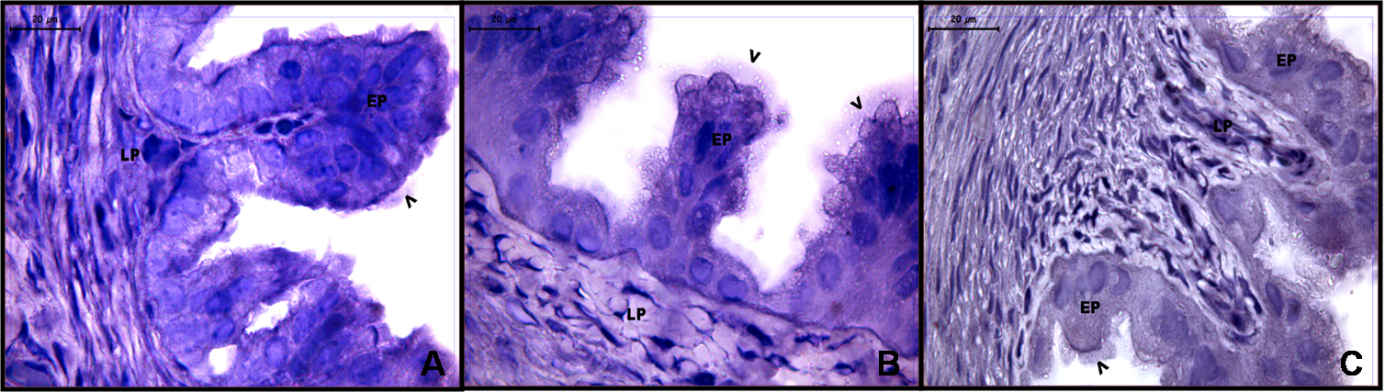 Fotoğraf 1A,B,C: A: 1. grup, B: 2. grup, C: 3. grupta Kaspaz-8 boyaması yapılan tuba uterina dokusunda;  immünreaktivitenin epitelde (EP), silyalarda (<) ve lamina propriada (LP) son derece zayıf olduğu görülüyor (İmmünperoksidaz-Hematoksilen A,B,CX1000).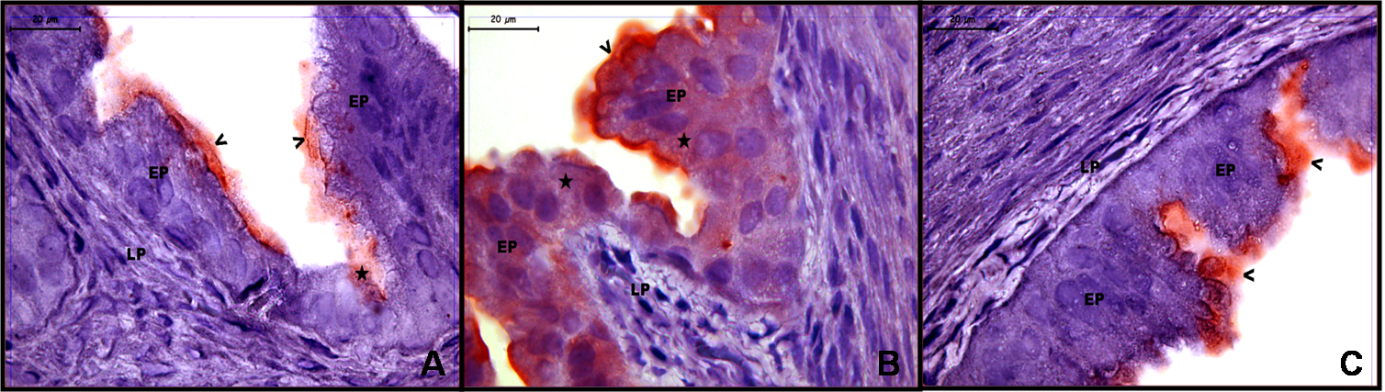 Fotoğraf 2A,B,C: A: 1. grup, B: 2. grup, C:3. grupta Kaspaz-9 boyaması yapılan tuba uterina dokusunda;  epitelde (EP),  siller (<) üzerinde ve lamina propriada (LP) immünraektivite () izleniyor (İmmünperoksidaz-Hematoksilen A,B,CX1000). 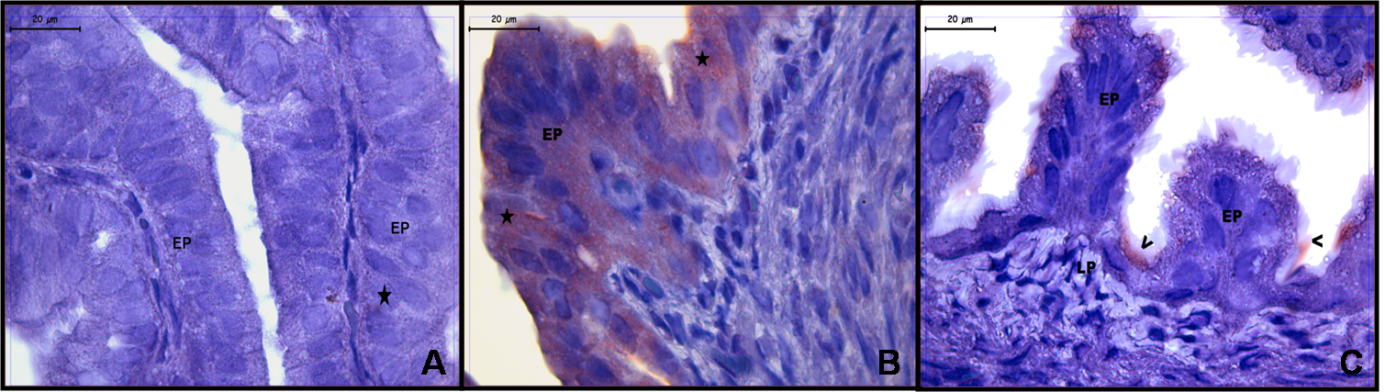 Resim 3A,B,C: A: 1. grup, B: 2. grup, C:3. grupta Kaspaz-3 boyaması yapılan tuba uterina dokusunda; epitelde (EP),  siller (<) üzerinde ve lamina propriada (LP) immünraektivite () izleniyor (İmmünperoksidaz-Hematoksilen A,B,CX1000).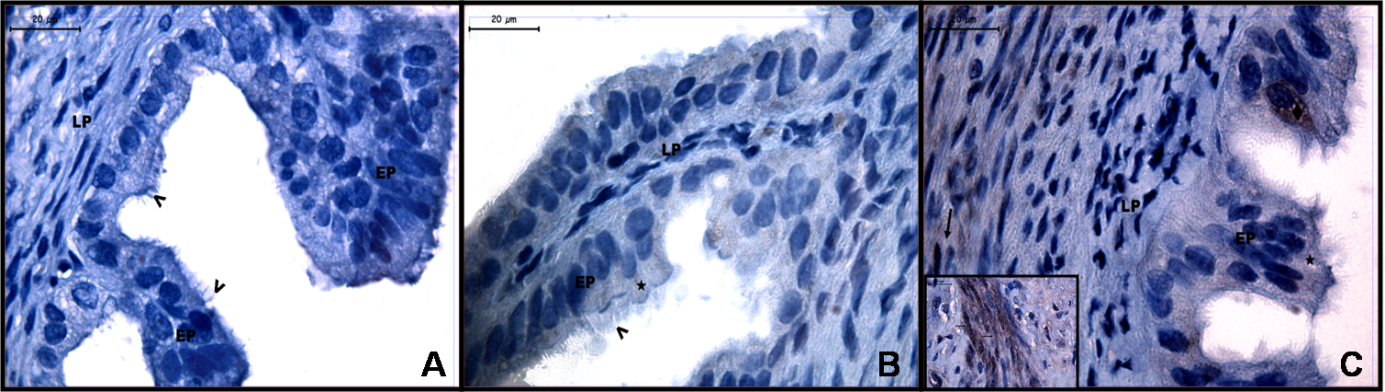 Fotoğraf 4A,B,C,inset: A: 1. grup, B: 2. grup, C, inset:3. grupta Kaspaz-9 boyaması yapılan tuba uterina dokusunda;  epitelde (EP),  siller (<) üzerinde ve lamina propriada (LP), kas tabakasında (inset) immünraektivite () izleniyor (İmmünperoksidaz-Hematoksilen A,B,CX1000). 